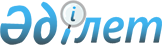 О внесении изменений в постановление акимата Карабалыкского района от 01 марта 2023 года № 34 "Об утверждении Положения о коммунальном государственном учреждении "Молодежный ресурсный центр" отдела внутренней политики акимата Карабалыкского района""Постановление акимата Карабалыкского района Костанайской области от 11 апреля 2024 года № 43
      Акимат Карабалыкского района ПОСТАНОВЛЯЕТ:
      1. Внести следующие изменения в постановление акимата Карабалыкского района от 01 марта 2023 года № 34 "Об утверждении Положения о коммунальном государственном учреждении "Молодежный ресурсный центр" отдела внутренней политики акимата Карабалыкского района"":
      утвердить прилагаемое Положение изложенное в новой редакции.
      2. Коммунальному государственному учреждению "Молодежный ресурсный центр отдела внутренней политики акимата Карабалыкского района" в установленном законодательством Республики Казахстан порядке обеспечить:
      1) в течении пяти календарных дней со дня подписания настоящего постановления направление его копии в электронном виде на казахском и русском языках в филиал республиканского государственного предприятия на праве хозяйственного ведения "Институт законодательства и правовой информации Республики Казахстан по Костанайской области для официального опубликования и включения в Эталонный контрольный банк нормативных правовых актов Республики Казахстан;
      2) размещение настоящего постановления на интернет – ресурсе акимата Карабалыкского района после его официального опубликования;
      3) государственную регистрацию вышеуказанного Положения в органах юстиции.
      3. Контроль за исполнением настоящего постановления возложить на курирующего заместителя акима района.
      4. Настоящее постановление вводится в действие со дня его первого официального опубликования. Положение о коммунальном государственном учреждении "Молодежный ресурсный центр" отдела внутренней политики акимата Карабалыкского района" Глава 1. Общие положения
      1. Положение о коммунальном государственном учреждении "Молодежный ресурсный центр" отдела внутренней политики акимата Карабалыкского района" (далее – Положение) разработано в соответствии с Типовым положением о молодежных ресурсных центрах (далее – Типовое положение) разработанного в соответствии с подпунктом 11) статьи 6 Закона Республики Казахстан "О государственной молодежной политике" (далее – Закон) и определяет статус и полномочия региональных, городских и районных молодежных ресурсных центров (далее – Ресурсный центр).
      2. Ресурсный центр является юридическим лицом, осуществляющим информационно-методическое, консультационное сопровождение и поддержку инициатив молодежи, мониторинг и анализ ситуации в молодежной среде.
      3. Деятельность Ресурсного центра направлена на содействие социальному и личностному развитию молодежи и поддержку деятельности молодежных организаций.
      4. Ресурсный центр создан с целью оказания услуг для поддержки и развития молодежи и молодежных организации.
      5. Создание, обеспечение и координация деятельности Ресурсного центра относятся к компетенции местных исполнительных органов района.
      6. Ресурсный центр имеют свои штампы, печати, фирменные бланки со своим наименованием на государственном языке и русском языках, расчетные счета в органах казначейства и банке.
      7. В своей деятельности Ресурсный центр руководствуется Конституцией Республики Казахстан, законами и иными нормативными правовыми актами Республики Казахстан, а также настоящим Положением и разработанными на их основе уставами.
      8. Ресурсный центр осуществляет свою деятельность во взаимодействии с заинтересованными государственными органами и некоммерческими организациями, деятельность которых способствует достижению целей и задач Ресурсного центра.
      9. Полное наименование Ресурсного центра: Коммунальное государственное учреждение "Молодежный ресурсный центр" отдела внутренней политики акимата Карабалыкского района".
      10. Юридический адрес Ресурсного центра: Костанайская область, Карабалыкский район, поселок Карабалык, улица Нечипуренко дом 17. Глава 2. Задачи, функции Ресурсного центра
      11. Ресурсный центр осуществляет работу с молодежью посредством реализации молодежных проектов и программ, неформального образования, поддержку инициатив и консультационного сопровождения молодежи, создание открытых пространств для саморазвития молодежи.
      12. Планирование и осуществление деятельности Ресурсного центра основывается на потребностях и интересах молодежи и молодежных организаций.
      13. Деятельность Ресурсного центра осуществляется в здании Ресурсного центра и в местах массового скопления молодежи.
      14. Ресурсный центр координируют деятельность своих структурных подразделений – Центров обслуживания молодежи, в поселках и селах, и занимается повышением компетентности их сотрудников.
      15. Основные задачи Ресурсного центра:
      1) осуществление информационно-методического сопровождения;
      2) консультационное сопровождение и поддержка инициатив молодежи;
      3) проведение анализа и мониторинг ситуации в молодежной среде.
      16. Для достижения цели Ресурсный центр осуществляет следующие виды услуг:
      1) разработка и реализация программ, направленных на решение социальных, культурных, экономических и иных проблем молодежи, организации досуга, отдыха, развитие молодежи в области спорта и образования;
      2) организация деятельности по поддержке частных инициатив молодежи в социально-культурной жизни, творческом, предпринимательском, личном развитии, в том числе работа с неорганизованной молодежью с привлечением социальных служб, неправительственного сектора;
      3) организация и поддержка молодежных объединений, инициативных групп, различных форм молодежного самоуправления;
      4) мониторинг ситуации в молодежной среде на местном уровне;
      5) консультации по участию молодежи в республиканских проектах и программах;
      6) разработка практических рекомендаций по совершенствованию молодежной политики;
      7) проведение различных культурно-развлекательных мероприятий, фестивалей, форумов, семинаров;
      8) осуществление психолого-педагогической, юридической и иной помощи и консультирование несовершеннолетних и других представителей молодежи, в том числе освобожденных из мест лишения свободы, а также вернувшихся из специальных организаций образования и организаций с особым режимом содержания лиц, прошедших лечение от наркомании, токсикомании, алкоголизма, лиц, инфицированных вирусом иммунодефицита человека, и больных СПИДом;
      9) осуществляет контакты и сотрудничество с аналогичными учреждениями иных регионов области, страны и зарубежья;
      10) иные услуги в рамках действующего законодательства.
      17. Запрещается осуществление Ресурсным центром деятельности, а также совершение сделок, не отвечающих предмету и целям его деятельности, закрепленным в Положении.
      18. Ресурсный центр осуществляет следующие функции по направлениям деятельности:
      1) содействие в подготовке к трудоустройству и профориентации молодежи:
      - консультирование и информирование молодых людей о государственных программах и проектах для молодежи в сфере занятости и по вопросам выбора профессии;
      - проведение курсов по развитию soft-skills – грамотное составление резюме, коммуникативные навыки, методы эффективного прохождения собеседования;
      - организация и проведение ярмарок вакансий для молодежи, разработка и реализация молодежных проектов и программ по вопросам профориентации, трудоустройства и достойного труда;
      2) развитие жизненно важных навыков, компетенции и самостоятельности молодежи посредством неформального образования:
      - организация и проведение семинаров и тренингов по развитию жизненно важных навыков (гражданская активность, работа в команде, критическое мышление, креативность, сотрудничество, ответственность, управление эмоциями и др.), компетенции и самостоятельность молодежи;
      - разработка молодежных проектов и программ, направленных на развитие жизненно важных навыков и неформального образования;
      3) содействие в повышении цифровой грамотности и развитии новых технологий среди молодежи:
      - консультирование молодежи по вопросам цифровой и медиа грамотности;
      - организация обучающих курсов по цифровой и медиа грамотности для молодежи;
      - организация деятельности кружков и клубов по робототехнике, программированию и информационным технологиям;
      4) оказание психологической помощи молодежи:
      - консультирование психологом молодежи по личностным и эмоциональным вопросам;
      - организация и проведение психологических тренингов и занятий с молодежью;
      - разработка молодежных проектов по психическому здоровью молодежи;
      5) оказание на безвозмездной основе консультационной и юридической помощи молодежи:
      - оказание юридических консультации для молодежи и молодежных организаций;
      - организация и проведение курсов по правовой грамотности среди молодежи;
      - разработка молодежных проектов и программ по повышению правовой грамотности молодежи;
      - оказание юридической помощи для молодежных организаций;
      6) содействие активизации инновационной и предпринимательской деятельности молодежи:
      - консультирование и информирование молодежи по вопросам осуществления предпринимательской деятельности и мерам государственной поддержки предпринимательства;
      - организация и проведение семинаров и тренингов по предпринимательским компетенциям;
      - поддержка социального предпринимательства среди молодежи;
      - разработка проектов по активизации предпринимательской деятельности среди молодежи;
      7) поддержка и развитие волонтерской деятельности в молодежной среде:
      - консультирование и информирование молодежи о волонтерской деятельности и возможностях поддержки молодых волонтеров;
      - организация обучающих курсов, школ, лагерей, семинаров и тренингов по поддержке и развитию волонтерской деятельности среди молодежи;
      - сотрудничество с волонтерскими организациями, организациями образования, культуры и социальной сферы для организации волонтерской деятельности молодежи;
      - поддержка волонтерских инициатив и реализация совместных мероприятий с волонтерскими организациями и инициативными группами молодежи;
      - разработка проектов по активизации волонтерской деятельности в молодежной среде;
      8) обеспечение работы с молодыми семьями и содействие молодежи в подготовке к семейной жизни:
      - консультирование молодых семей по семейно-брачным вопросам;
      - работа с молодыми людьми, подавшими заявления на регистрацию брака;
      - разработка молодежных проектов и программ по укреплению семейных ценностей в обществе;
      9) поддержка и содействие в развитии молодежных организаций, движений и органов молодежного самоуправления:
      - консультирование и информирование молодежных организаций, органов молодежного самоуправления о мерах государственной поддержки и сотрудничества с неправительственными организациями;
      - предоставление залов и помещений для проведения мероприятий молодежным организациям, органам молодежного самоуправления;
      - информационное сопровождение деятельности молодежных организаций, движений и органов молодежного самоуправления;
      - поддержка инициатив молодежных организаций и органов молодежного самоуправления;
      - разработка совместных проектов и программ с молодежными организациями, движениями и органами молодежного самоуправления;
      10) сопровождение разработки и оценки молодежных проектов и программ:
      - консультирование и информирование молодежи и молодежных организаций по вопросам разработки и оценки проектов и программ;
      - организация и проведения курсов, школ, лагерей, семинаров и тренингов для - молодежных организаций, движений, органов молодежного самоуправления, инициативных групп молодежи по вопросам управления проектами;
      - организация и ведение базы данных о молодежных проектах и программах;
      - разработка и оценка устойчивых проектов и программ на основе интересов и потребностей молодежи;
      11) расширение информационного пространства;
      12) создание каталогов лучших практик;
      13) освещение деятельности Ресурсного центра;
      14) выполнение других функций, соответствующих потребностям и интересам молодежи и не противоречащих законодательству Республики Казахстан и данному положению.
      Вышеуказанные функции, в рамках каждой из них, осуществляются посредством оценки потребности целевой группы, привлечения молодежи к планированию и оценке, консультационного сопровождения, проведения тренингов, разработке молодежных проектов и программ, поддержку инициатив молодежи. Глава 3. Организация деятельности Ресурсного центра
      19. Руководитель Ресурсного центра организовывает и обеспечивает деятельность Ресурсного центра, назначается и освобождается от должности приказом руководителя исполнительного органа, входящего в структуру местного исполнительного органа.
      20. Руководитель ресурсного центра назначается по согласованию с Ресурсным центром области.
      21. Руководитель Ресурсного центра непосредственно подчиняется руководителю исполнительного органа, входящего в структуру местного исполнительного органа и несет персональную ответственность за выполнение возложенных на него функций.
      22. Руководитель Ресурсного центра действуют на принципах единоначалия и самостоятельно решает вопросы деятельности Ресурсного центра в соответствии с его компетенцией, определяемой законодательством Республики Казахстан и настоящим Положением.
      23. При осуществлении деятельности Ресурсного центра руководитель Ресурсного центра в установленном законодательством порядке:
      1) без доверенности действует от имени Ресурсного центра;
      2) представляет интересы Ресурсного центра во всех организациях;
      3) в случаях и пределах, установленных законодательством, распоряжается имуществом;
      4) заключает договоры;
      5) утверждает порядок и планы Ресурсного центра по командировкам, стажировкам, обучению сотрудников в казахстанских и зарубежных учебных центрах и повышения квалификации сотрудников;
      6) принимает на работу и увольняет с работы сотрудников Ресурсного центра;
      7) определяет функциональные обязанности и утверждает должностные инструкции сотрудников Ресурсного центра;
      8) принимает меры по противодействию коррупции и несет персональную ответственность.
      24. К руководящим должностям Ресурсного центра допускаются лица, имеющие образование: гуманитарные науки, или социальные науки, экономика и бизнес, или право, или образование, или естественные науки, или технические науки и технологии и опыт работы с молодежью.
					© 2012. РГП на ПХВ «Институт законодательства и правовой информации Республики Казахстан» Министерства юстиции Республики Казахстан
				
      Аким района 

Р. Халыков
Утвержденопостановлением акиматаКарабалыкского районаот "___" _________ 2024 года№ ___Утвержденопостановлением акиматаот "01" марта 2023 года№ 34